新北市土城區安和國小108學年度下學期高年級生命教育學習單             李嘉誠：有三種錢，你花得越多就賺得越多        方文彬老師彙整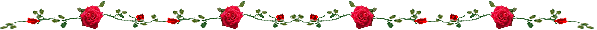     李嘉誠：有三種錢，你花得越多就賺得越多 世界上有三種錢非常奧妙，你花得越多，就賺得越多。讓我們來看看有哪三種：第一種錢：投資自己，自我成長。    學習的錢一定要花！ 如果我們把世界首富比爾·蓋茨從美國抓到非洲，並且不給他一毛錢花用，相信很快的，比爾·蓋茨還是會有錢，因為他所有的本錢就是他頭腦裡的智慧。換句話說，把錢投資自己的頭腦上，是最安全的理財，到哪裡都不會餓肚子。     也許很多人會反駁：“連三餐都吃不飽了，負債累累，哪裡有錢再去學習呢？而且學習也不見得立刻就看得到效果！”這樣的人永遠都不會把錢投資自己的腦袋，事實上，如果真的一貧如洗，頭腦正是東山再起的最大本錢，更應該好好投資在這裡才對，因為腦袋窮，人生就會窮。     於是我們看到周遭好多人終其一生都在為錢所苦，永遠在補金錢的黑洞，實在是因為他們沒有看清事實。如果只顧看眼前，而沒有站高一點往後看，一輩子恐怕很難有翻身的機會。     人生中的困境，是你前世未完成的功課，一定要通過自我摸索與自我學習，才能突破與躍進。聰明的人懂得通過學習以別人的經驗為藉鏡，避免自己重蹈覆轍多走冤枉路。所以，學習的錢一定要捨得花，哪怕借錢來投資自己都是值得的，因為它一定會有窗口讓你再把錢賺進來。   把錢投資在自己的頭腦上，是最安全的理財，到哪裡都不會餓肚子。 所以，如果你也面臨人生的難題，一定要記得，好好栽培自己是永遠不嫌遲的。隨時都可以開始！可能很多人會說沒錢，事實上會有這樣說法的人一定花了不少冤枉錢，假如有想改變的心，卻連一點點的學費都沒有行動力，這樣的人在面對現實生活中真正的困難時，會有足夠的能力去超越嗎？要知道，真正的難關比這大過千百倍，小處都克服不了，人生如何能翻轉成功呢？ 學習的花費看得見，也有限，但花在社會大學裡的學費卻可能讓我們傾家蕩產，甚至招致生命的危險。   所以，一樣要學習，不如把學費交給有智慧的人引導我們，而不是把錢砸在學費高昂的社會大學裡。聰明的你，一定要領悟這個道理。 第二種錢：“孝天的錢一定要花”。 也就是孝順爸爸媽媽的錢一定要給。也許有人會認為當自己連吃穿都不夠用，而且還負債累累時，根本沒有辦法定期給父母親零用錢；也有人會說家裡又不缺錢，爸媽都說自己夠用，不用拿錢回家呀！ 不管你的父母經濟情況如何，孝順爸爸媽媽的錢是一定要定時定量給予的。  再怎麼窮，一個月也要擠出錢來孝敬父母！想想看，你的父母會不會因為負債、缺錢就不撫養你？他們再怎麼窮，還是把你撫養長大，不是嗎？所以現在你回報他們也是應該的，怎麼可以有錢才給父母，沒錢就不奉養呢？ 其實，你或許不知道，父母就是我們的天時，我們與父母的互動可以累積天時的能量，一個人如果沒有天時，這一輩子做任何事都無法順利。   所以，換個角度來看，孝順父母的錢不只是為了父母好，同時也是為了自己啊！ 如果你不相信，不妨觀察一下周遭環境，看看那些一年換24個老闆的年輕人，是不是往往也都不太孝順？那些從年輕開始，做什麼賠什麼，做什麼都失敗、不順利的人，跟父母的溝通一定有障礙；相反的，再看看台灣一些成功的大企業家，例如王永慶先生、郭台銘先生、高清願先生、蔡宏圖先生……是不是都是事親至孝呢？甚至也有調查報告指出，全球前五百大的企業家，個個都是孝順的人物啊！ 請永遠記得，哪怕你負債累累，孝順父母的錢絕對不能省。  不論你的生命正處在什麼階段，人生正逢什麼關卡，請你永遠要記得，哪怕你負債累累，孝順父母的錢絕對不能省，他們可以咬緊牙根把我們養大，為他們再多負擔這一點錢也是應該的。 萬一你還沒有賺錢的能力或沒有收入，沒有辦法用金錢來孝敬父母，也要記得，至少要“順天”。  我的意思是，當你和父母意見相左時，盡量用柔順、平和的方式跟父母溝通。所有的父母都希望自己的孩子成龍成鳳，很少有父母對自己的孩子沒有期待，儘管有時溝通的方式讓我們難以接受，也要試著體諒父母的成長背景，因為他們不懂如何用比較客觀的方式表達內心的話，這是時代背景不同使然，要改變老人家的想法很難，不如調整自己來順應他們。所以，如果沒有辦法“孝天”，至少要“順天”。 第三種錢，回饋的錢一定要花： 包括回饋社會及回饋我們身邊的人。暢銷書《富爸爸，窮爸爸》的作者羅伯特·T·清崎先生說，他的富爸爸深信錢是要先付出才會有回報的，因此，在年輕時就養成習慣，無論再困難都要定期捐出一點錢來回饋社會，於是他越來越富有。而窮爸爸總是說，只要有多餘的錢一定捐出來，然而終其一生，他始終都沒有多餘的錢。   無論如何再窮，世上都有比自己更不幸的人，因此要盡量養成回饋社會的好習慣。有負債的人可以捐出月收入的2%，比如月入2萬元，2%就是400元；而沒有負債的人可捐至少5%，以月入2萬元來算，就是1000元。   如果這樣的回饋也有困難，那麼一條十塊錢的口香糖也買得起吧！下次當看到如此辛勞在為生活打拼的人，一定要有敬佩疼惜的心，常常去試想或許我們的小小消費，就能成就他們全家的溫飽與快樂。當我們的念頭總是在正向的意念裡循環，你所慷慨解囊的十幾、二十元，與王永慶先生、郭台銘先生所捐獻的一百萬、兩百萬，是一樣的功德。如果你是一個賺錢的老闆，別忘了今天的成功是員工共同打拼的成果，回饋他們也是應該的。比如一些上市公司通常都會把利潤提出一定比例，回饋給員工當福利，這就非常值得稱許。  這些老闆知道這些錢是循環的，最後一定會回饋到原點。無論如何再窮，世上都有比自己更不幸的人。 如果你實在窮得一塌糊塗，真的沒有辦法用金錢來回饋，那就請你好好回饋你的公司吧！想想，現在經濟也不景氣，無論薪水再差，工作量再大，至少也讓我們有一份溫飽的收入，所以要抱持感謝的心情，用心去做好每一件工作，並且和主管和平相處，不要處處做對。雖然有些主管常有不合理的要求，實在難相處，只要換個角度，把它當做是淬煉自我能力和涵養的好機會，也是一種收穫！ 套一句大家都聽過的老話：“合理的要求是訓練，不合理的要求是磨煉。”其實也不無道理。  更何況每一個主管也都是由基層慢慢做起，能夠當你的主管，就算是靠關係、靠背景，也是他上一趟的生命旅程中修來的福分。這樣想，就不會有不平的怨嘆。 反過來看，當你無法做一個稱職的下屬，當然永遠也當不了上級；你怎麼對待你的主管，你的下屬就會怎麼對待你；這就是宇宙的相對定律，你的上司其實也算是你的貴人，所以無論如何，要用不同的角度來思索你和主管的互動。總之，多說好話，多做好事，哪怕一個笑容、一句真誠的讚美，都會讓人覺得和你相處很愉快，這也是一種回饋啊！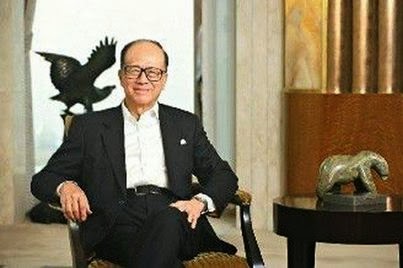    李嘉誠，1928年7月29日－香港企業家，今年87歲。12歲前生長及居住於廣東潮州。1940年，12歲的李嘉誠移民到香港，成為香港人。他創立的企業長江集團已成為香港最大的企業，現在擔任集團董事局主席，經營範圍包括房地產、能源業、網路業、電訊業以及傳媒業。是現在香港、大中華地區首富，綽號「李超人」。據2012年3月《富比士》雜誌公佈的全球富豪排名，李嘉誠的淨資產總值高達255億美元，折合約7650億台幣，排名第九。據2013年3月《富比士》雜誌公佈的全球富豪排名，李嘉誠的淨資產總值高達310億美元，折合約9300億台幣，排名第八。  李嘉誠晚上睡覺前一定要看半小時的新書，了解前沿思想理論和科學技術，據他自己稱，除了小說，文、史、哲、科技、經濟方面的書他都讀。這其實是他幾十年保持下來的一個習慣。李嘉誠給兒子的十句話【1、克勤克儉，不求奢華】    李嘉誠兒時是多苦多難的，也正因為如此，才讓他養成了一種別人所不能有的品格。甚至過分一點說，正是這種品格促成了他今天的成就，也正是這種成就、品格讓他在兒子們面前變的偉大，而『克勤克儉，不求奢華』這八個字也成為他對兒子們最深切感懷的忠告。【2、賺小錢靠機遇，要成功靠"信譽"】    ＂信譽＂一直是正直君子們的座右銘，也是許多父母對孩子的期望。李嘉誠能發展到今天，正如他自己所言，靠努力，更靠信譽。在生意場上，李嘉誠篤信"信譽" 是最寶貴的經營資本，他時時把這種經營思想傳給兒子。有時候，他對信譽幾乎到了癡迷的程度。而這種癡迷也正影響了他的兩個兒子，可以說是李嘉誠對經商兒子們最大的忠告。【3、別人如果放棄，你就要出手】    任何一個產業，都有它自己的高潮與低谷。在低谷的時候，相當大的一部分企業都會選擇放棄，有的是由於目光的短淺而放棄，還有的是由於各式各樣的原因而不得不放棄。所以，李嘉誠告戒他的兩個兒子們：在這個時候一定要靜下心來認真地分析一下，是不是這個產業已經到了窮途末路，是不是還會有高潮來臨的那一天？如果你考慮好了，就要抓緊時間，從別人放棄的東西中去尋找利潤最大空間。【4、學會培養獨立的生活能力】    在李嘉誠看來，一個不完全懂事的孩子就應該學會獨立生活的能力。李：「雖然他們還小，但是我想早期啟蒙教育會讓他們從小知道父親創業的艱難，學習父親頑強拼搏的精神，長大了才能成為棟梁之材。如果現在放鬆了對他們的早期教育，他們成了只知道吃喝玩樂的頑绔子弟，再進行教育就遲了。我所做的這一切其實只是想讓他們學會獨立面對生活和社會的一切。」【5、耐心等待成功的到來】    李嘉誠經常跟他的兒子們說，十年樹木百載成林，做大品牌，就要關注細節、要有耐心，惟其如此，才能成就你所能想象的事業。『精細商作，耐心為本』是長江實業的口號。而許多人不知道的是，這八個字還是李嘉誠家族的＂家規＂。【6、不要對一項業務情有獨鐘】    21世紀最貴的是人才，而人才中最貴的是全才。李嘉誠告誡他的兒子們說，在一個真正的商業人士眼中，應該是只有贏利的業務，而沒有永遠的業務。任何一項業務，當它走過自己的成熟階段之后，必將走向衰落，而這個時候如果不進行自我調整，還抱著不放，必將隨著該項業務的衰落而走向失敗。【7、有膽識也要有謀略】    『知難而上，舍卒保帥』講的是敢於迎難而上，學會放棄。李嘉誠在遇到棘手問題時能夠知難而上、舍卒保帥，可謂一個膽識與謀略結合的大商人。他經常告戒他的兩個兒子，一個人僅有膽量在這個時代雖然能創出一片天下來，但在守成時期，光有膽量是遠遠不夠的，還要有謀略。在許多時候，謀略往往比膽識重要的多得多。【8、懂得用人是成功的前提】    業務發展愈是龐大，就更要懂得用人之道，獨具慧眼，李嘉誠那份＂慧＂是出於一份＂心＂。企業管理體制上的問題不同於事務性問題，事務性問題不會影響大局，同時也容易解決；而體制上的問題，則往往帶有全局的性質，而且如不及時解決，會直接影響企業的前途和命運。在這個問題上，李嘉誠深謀遠慮，費了很多心血。【9、要時刻考慮合作伙伴的利益】    合作伙伴之間是一種相輔相成，互相彌補的關系，在從事一項業務活動的過程中，如果雙方都拿50%的利潤，這個活動可以很快的進行下去，如果願意把利潤的60%讓給對方呢？所以，『做任何生意，都要時刻考慮合作伙伴的利益。』【10、肯用心來思考未來】    人的眼睛的作用在於發現、洞察世事人性，從中找到為己所用的知識、機會，以便讓自己在更高的起點、寶貴的經驗上起步。古人說，『世事洞明皆學問，人情練達即文章。』一個人要做好任何事情，都離不開『世事洞明，人情練達』這八個字，對於有志於經商的人來說尤其是這樣。